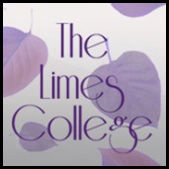 JOB DESCRIPTIONPERSONAL SPECIFICATIONThe person specification shows the abilities and skills you will need to carry out the duties in the job description.  Short listing is carried out on the basis of how well you meet the requirements of the person specification.  You should mention any experience you have had which shows how you could meet these requirements when you fill in your application form.  Methods of Assessment: A = Application, I = Interview and assessment, R = Reference, C = CertificatesJob title:Maths TeacherPost number:J114Grade:MPR + SEN1Contract:School Teachers’ Pay and ConditionsHours:32.5 Hours			Responsible to:Curriculum Leader Responsible for:---Job purpose:To plan and deliver lessons across the curriculum on and off site, meet teaching responsibilities as set out in the School Teachers’ Pay and Conditions Document.To deliver aspects of the broader curriculum supporting the social and emotional well-being of students excluded from Mainstream education.To promote the core values of The Limes College of Belong, Relationships, Move On and Achieve.Key internal contacts:HeadteacherDeputy HeadteacherAssistant Headteacher TeachersTutor TeamStudentsDirector of School ImprovementBusiness and Development ManagerKey external contacts:ParentsOffsite providersSpecial consideration:Hold a clear Enhanced DBS checkHold a current driving licence with own transport Specific dutiesCurriculumTo deliver lessons across the curriculum based on individual students’ needs and entitlement;To contribute to the preparation and up-dating of Schemes of Work and subject development;To deliver lessons to a range of classes for qualifications and external examinations up to GCSE level, or other accreditation in order to raise student attainment;To mark, assess, record and report on students’ work, in accordance with current policies and ensuring accurate bench marking is in place;To deliver lessons to students at their offsite provision.PastoralTo be a tutor for individual students and responsible for their personal, social and academic development;To promote and set high standards of attendance and behaviour.CommunicationTo meet regularly with your line manager and department;To attend and contribute to relevant College meetings and training sessions;To be responsible for communicating with parents, according to current policy, the progress made by the students in their care;Contribute to INSET days and training sessions and deliver training to colleagues;Liaise with the Examinations Officer to ensure entries are submitted on time;To liaise and network with other professionals, parents and carers both informally and formally.ResourcesTo be responsible for setting appropriate work when absent from lessons;To be responsible for maintaining the fabric of the classroom environment and adhering to health and safety policies and procedures;To ensure the setting up of displays in the classroom and communal areas of the College;To select and use a range of learning resources and equipment including IT software and interactive whiteboards;OtherTo carry-out other related duties as may be identified by the Headteacher, which are commensurate with the post;Use gained time and unfilled lessons to develop work on whole school developments across the curriculum.ReviewThis job description will be reviewed regularly and may be subject to amendment and modification, following consultation with the post-holder.  It is not a comprehensive statement of procedures and tasks; however, it sets out the main expectations of the College in relation to the post-holder’s professional responsibilities and duties.I confirm that I understand and agree the duties of this job description.Signature:Print name:Date:----------------------------------------------------------------------------------------------Manager’s signature:Print name:Date:EssentialDesirableMOAQualificationsQualified Teacher Status;CFirst degree in related mainstream curriculum subject.CAbilities, Experience and KnowledgeExperience of working with students with behavioural difficulties and learning needs on a one-to-one basis or in small groups;A, I, RThe ability to record and assess pupils’ progress and performance and write reports on student development;A, IGood understanding of child development with the ability to apply behaviour management policies and strategies which contribute to a purposeful learning environment;A, ITo be committed to your lessons and facilitate high quality learning;A, IComprehensive knowledge of syllabus area and relevant accreditation;A, IUnderstanding of Windows software for demonstrating in the classroom and for administration purposes.A, IPersonal QualitiesBe able to work calmly under pressure with the ability to adapt quickly and effectively to changing circumstances/situations;A, I, RHave a creative approach to problem solving and use this to inspire and motivate students;A, IHave excellent communication skills in order to build rapport with children, colleagues, parents and outside agencies both verbally and in writing.A, I, RSpecial conditionsA, IWilling to work beyond conventional hours;AHold a current driving licence with own transport.A, I